Markeer de geselecteerde formule met een " X "Voer de naam van de personen in, met wie je een studio wil delen !OPMERKING : elk van deze deelnemers moet ook een inschrijvingsformulier invullen !OPMERKING : de T-shirts zijn enkel verkrijgbaar in Europese maten !  -	De inschrijvingsformulieren kunnen ENKEL per e-mail ingediend worden !  -	Vul het formulier in, sla het document op en stuur het naar “ in.flanders.fields.rally@gmail.com “  -	Zodra we het inschrijvingsgeld ontvangen hebben, sturen wij u de bevestiging van uw reservatie.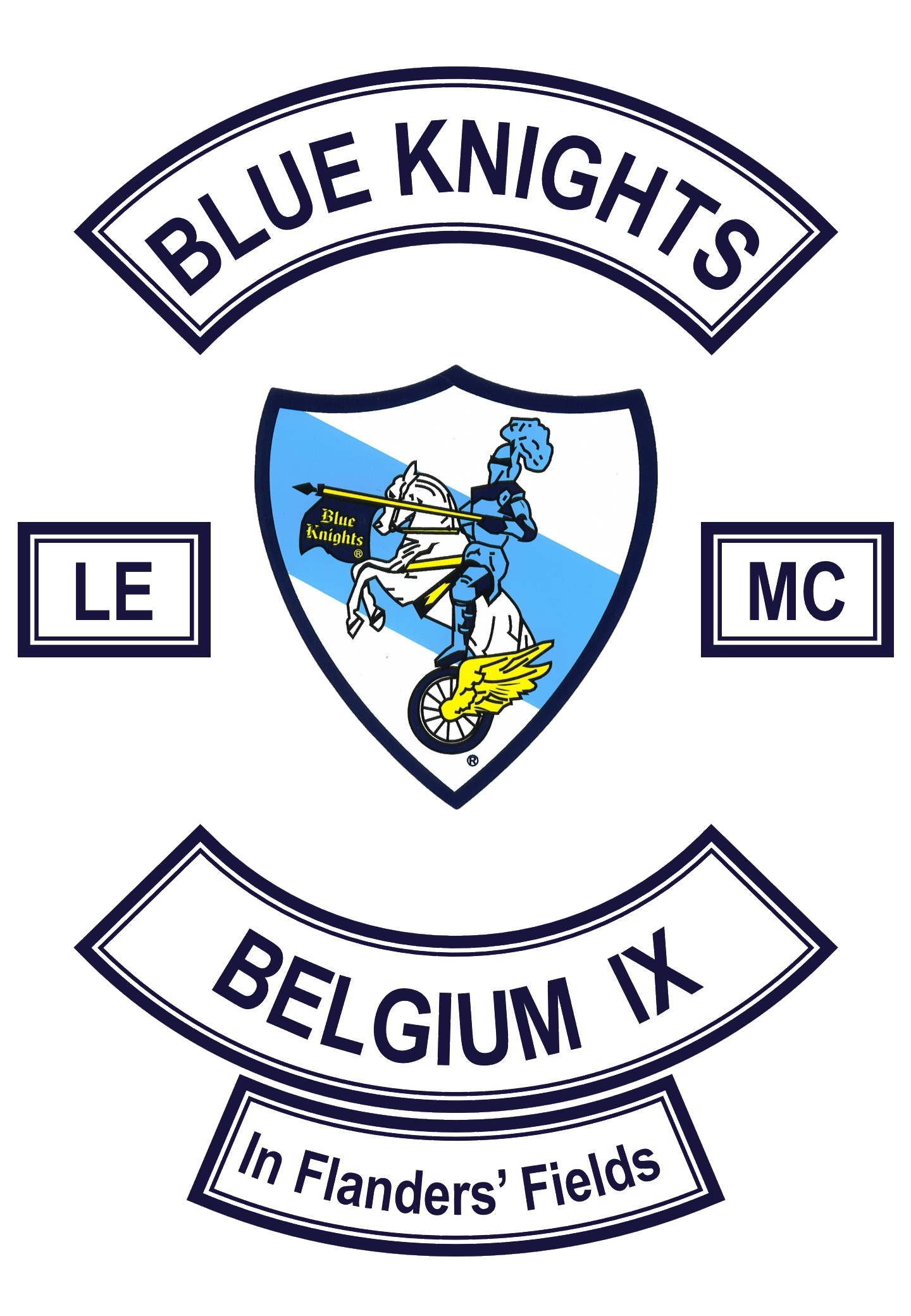 5th In Flanders’ Fields Rally“WW I Armistice Centenary Edition”van vrijdag, 11 mei tot zondag, 13 mei 2018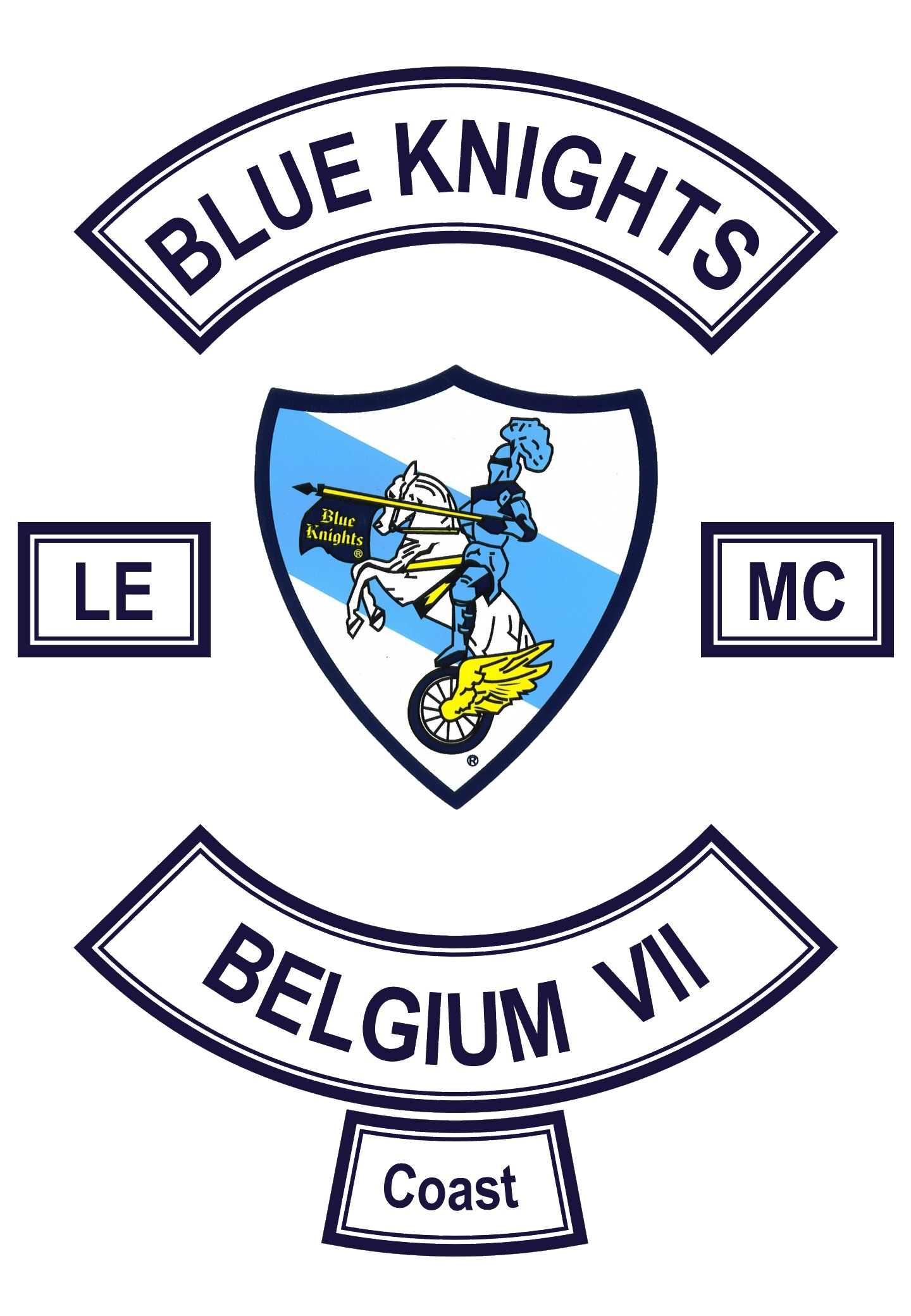 INSCHRIJVINGSFORMULIERNaam :      -Voornaam :      E-mail :      -GSM :      Blue Knights - Chapter :      -Andere :      Motor :      -Kenteken :      DEELNAME & ACCOMODATIEOvernachting(en)van Vr, 11 tot Zo, 13-05-2018van Vr, 11 tot Zo, 13-05-2018van Za, 12 tot Zo, 13-05-2018van Za, 12 tot Zo, 13-05-2018studio’s (voor 6 pers., 4 pers. of 4 pers. - minder-valide)= 110,- €=   80,- €camping (enkel mobilhomes - géén tenten)=   80,- €=   60,- €zonder overnachting(en)(Vr & Za) =   60,- €(enkel Za) =   40,- €ANDERE DEELNEMERSNaamVoornaamChapterMAALTIJDEN & ALLERGIEËN    -  Veganistische voeding-    -  Vegetarische voeding-    -  Halal voedingIk ben allergisch voor :      T-SHIRT (= 15,- Euro)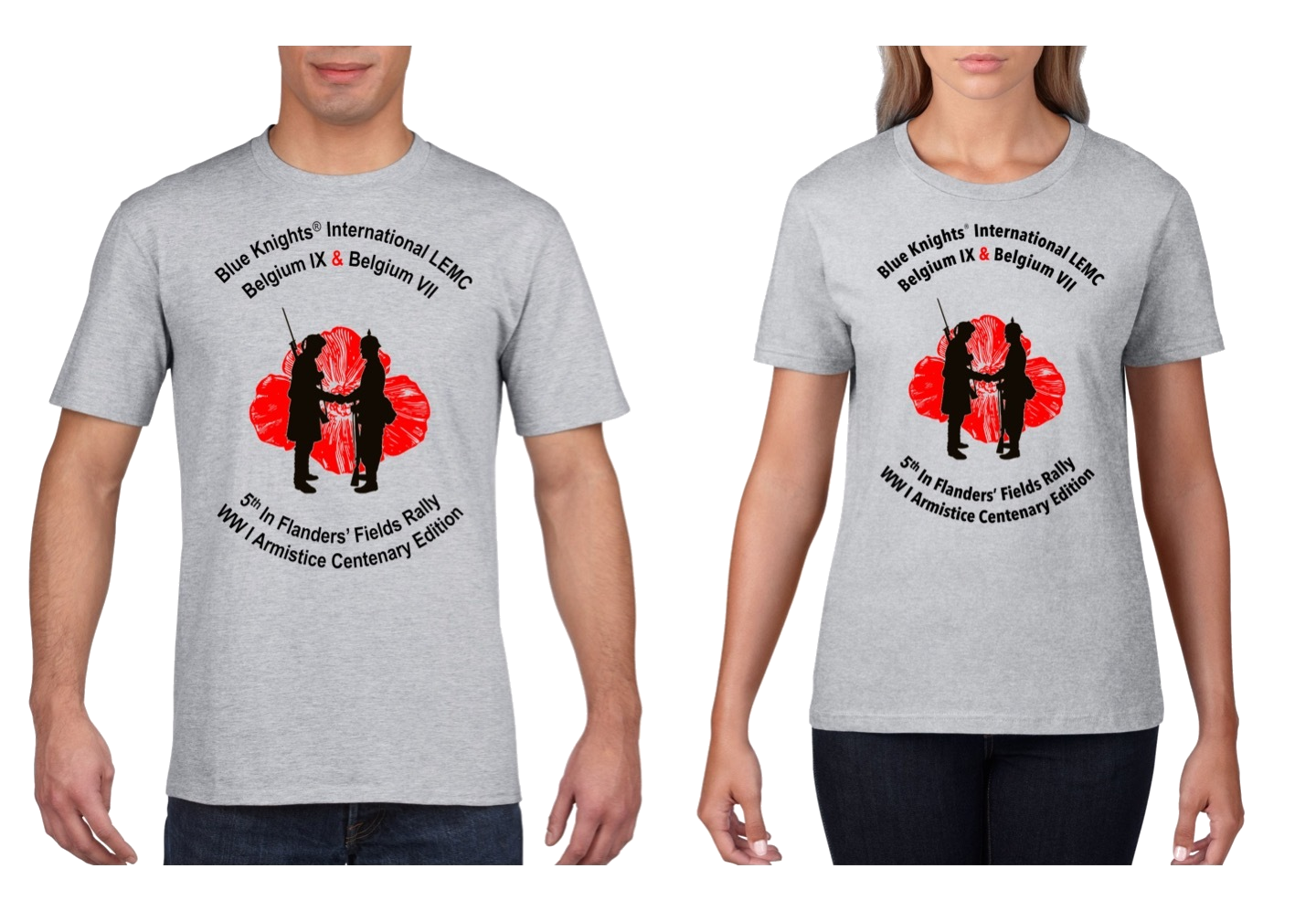     -  Ik bestel een T-shirtmijn maat  :       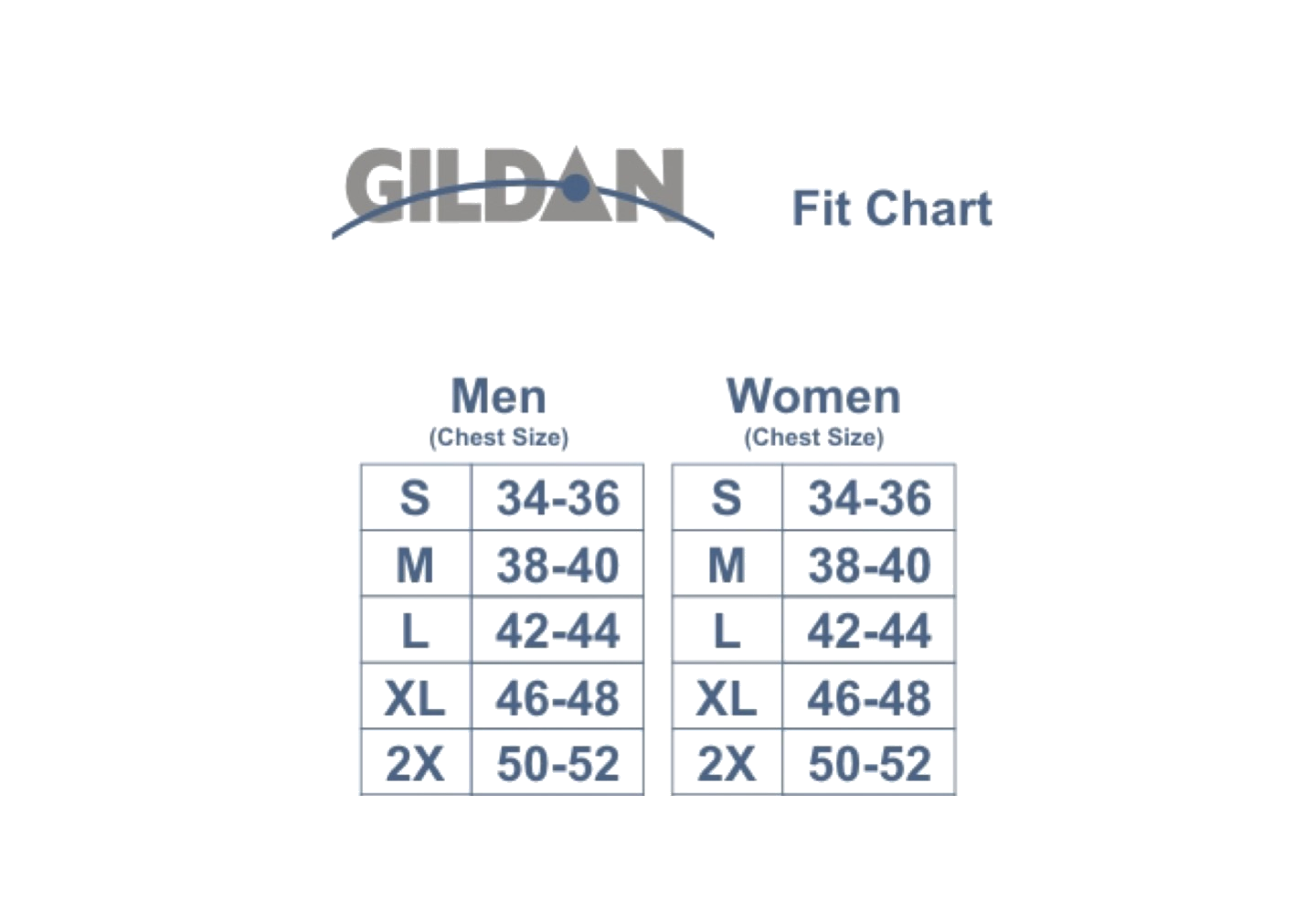 BANKGEGEVENSBIC			:		KREDBEBB-IBAN	:		BE74 7380 1440 3007OPMERKINGEN